ΤΑΞΙΔΕΥΟΝΤΑΣ ΣΤΟ ΜΑΓΙΚΟ ΣΥΜΠΑΝ ΤΩΝ ΑΡΧΕΙΩΝΜε επιτυχία αλλά και ενθουσιασμό εκ μέρους των μαθητών, ολοκληρώθηκε σήμερα η εκπαιδευτική επίσκεψη της 5ης τάξης του 3ου Δημοτικού σχολείου Κορίνθου στο κτήριο των ΓΕΝΙΚΩΝ ΑΡΧΕΙΩΝ ΤΟΥ ΚΡΑΤΟΥΣ Τμήμα ΓΑΚ Κορινθίας συνοδευόμενοι από την δασκάλα τους Κα. Θεοδοσίου. Οι μαθητές, αφού παρακολούθησαν μία εκπαιδευτική παρουσίαση, ξεναγήθηκαν στον χώρο του αρχειοστασίου, της βιβλιοθήκης και του τμήματος εκκαθάρισης και ταξινόμησης αρχείων. Η επίσκεψη τους πλαισιώθηκε με την βιωματική επαφή με συμβολαιογραφικά έγγραφα του 1840, μιας τυπογραφικής μηχανής του 20ου αι και την συμπλήρωση ενός φύλλου δραστηριότητας.Θα θέλαμε να ευχαριστήσουμε μαθητές και την Κα Θεοδοσίου για την άψογη συνεργασία, υπενθυμίζοντας ότι σε μια εποχή κατά την οποία η ελεύθερη πρόσβαση στην πληροφόρηση αποτελεί θεμελιώδες δημοκρατικό δικαίωμα, στα Γενικά Αρχεία του Κράτους (Γ.Α.Κ.) δεν φυλάσσουμε απλώς έγγραφα, αλλά ενθαρρύνουμε την ανοιχτή πρόσβαση σε αυτά.Διαδραματίζουμε σημαντικό ρόλο στους τομείς της ιστορικής έρευνας, της διοικητικής πληροφόρησης, της εξυπηρέτησης του πολίτη και, εν γένει, του πολιτισμού. Διαφυλάσσουμε την εθνική μας μνήμη αφού κύρια υποχρέωσή μας αποτελεί η μέριμνα για την εκκαθάριση, επιλογή, προστασία και αξιοποίηση όλων των ιστορικών τεκμηρίων του ελληνικού κράτους.Η εξωστρέφεια αποτελεί στρατηγικό μας στόχο. Επιδιώκουμε συνεργασίες αποσκοπώντας στην καλλιέργειας της αρχειακής συνείδησης σε όλους τους φορείς αλλά και στους πολίτες, υιοθετώντας τις βασικές αρχές της Παγκόσμιας Διακήρυξης για τα Αρχεία.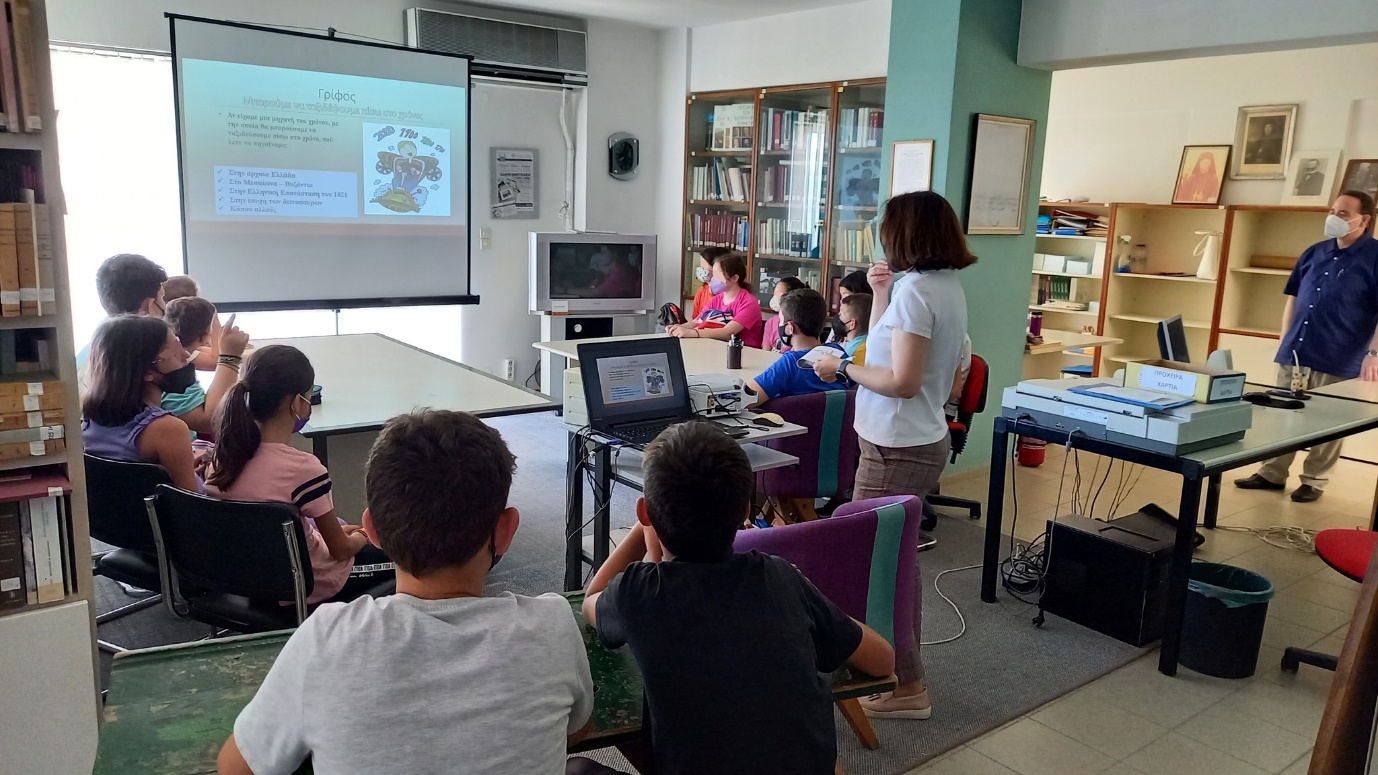 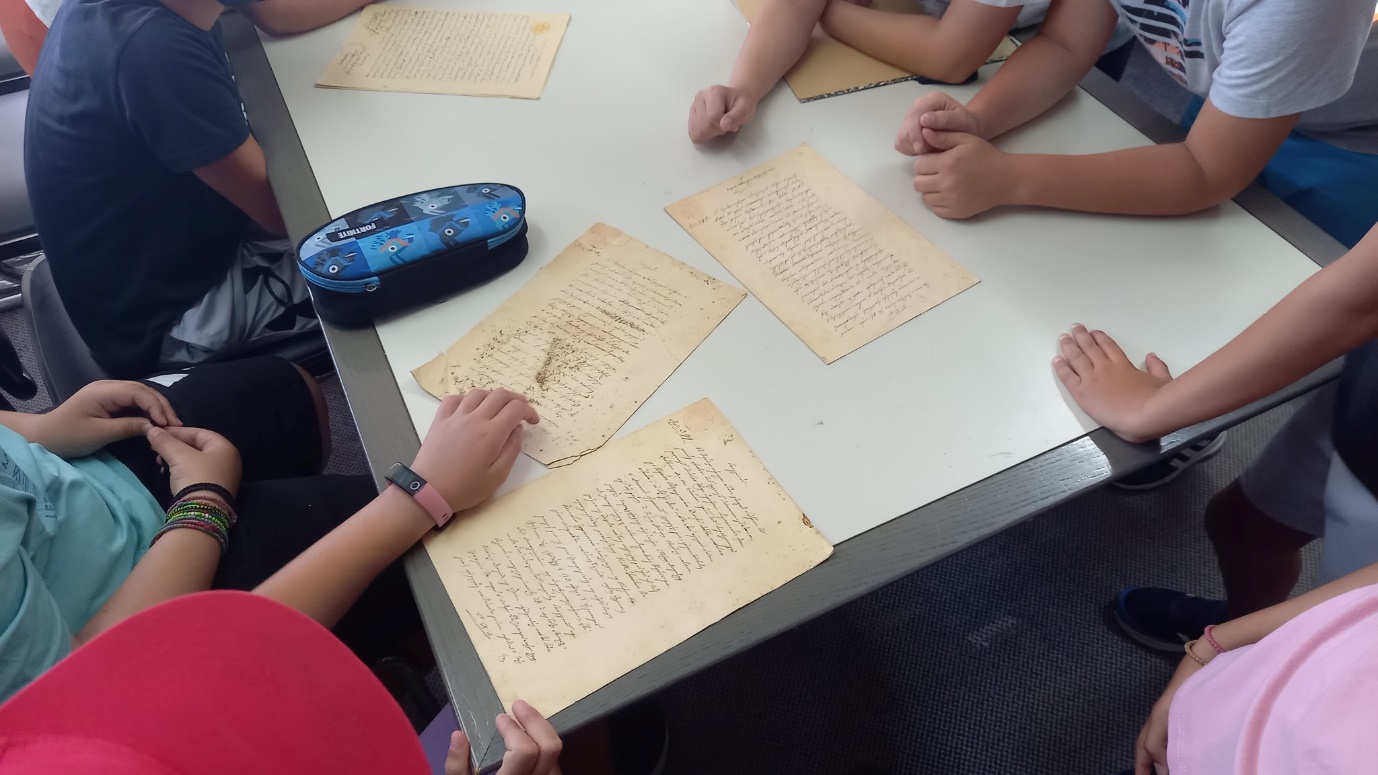 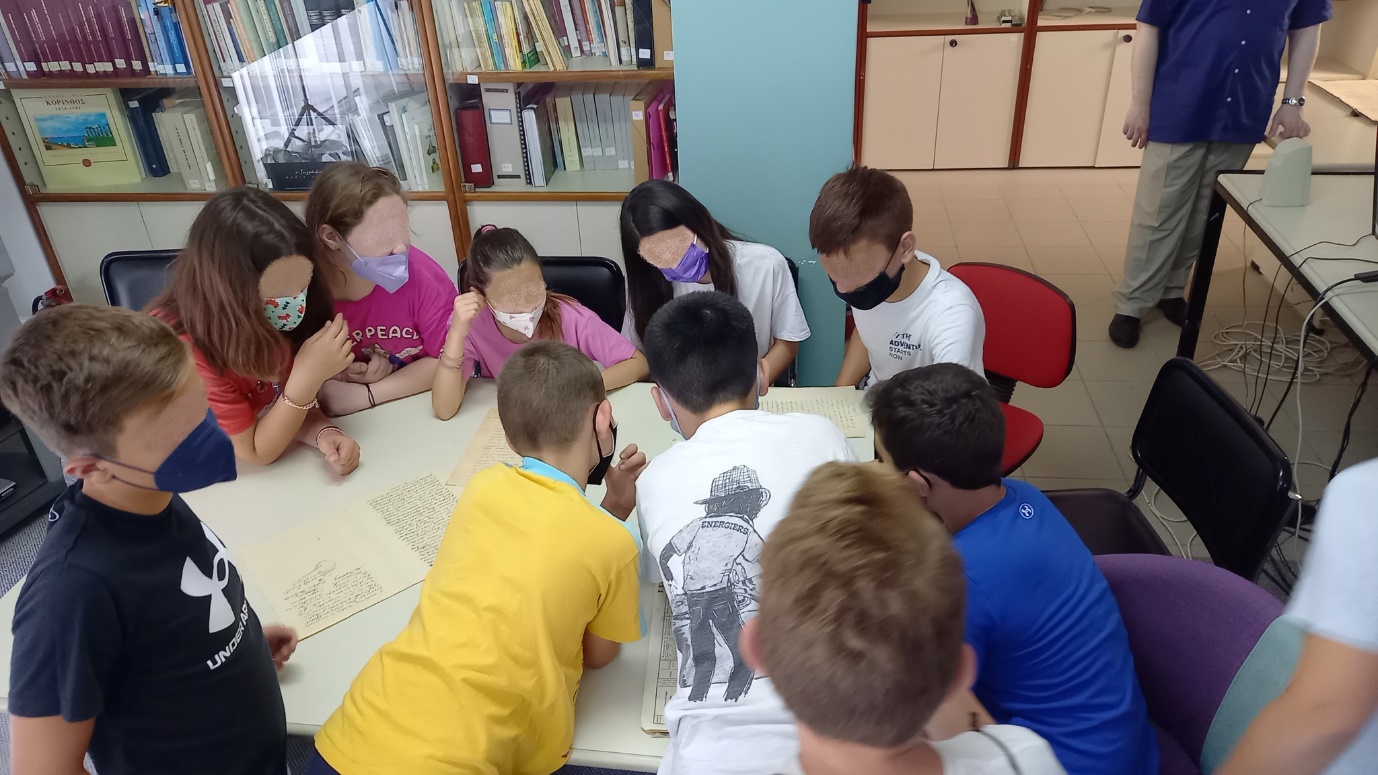 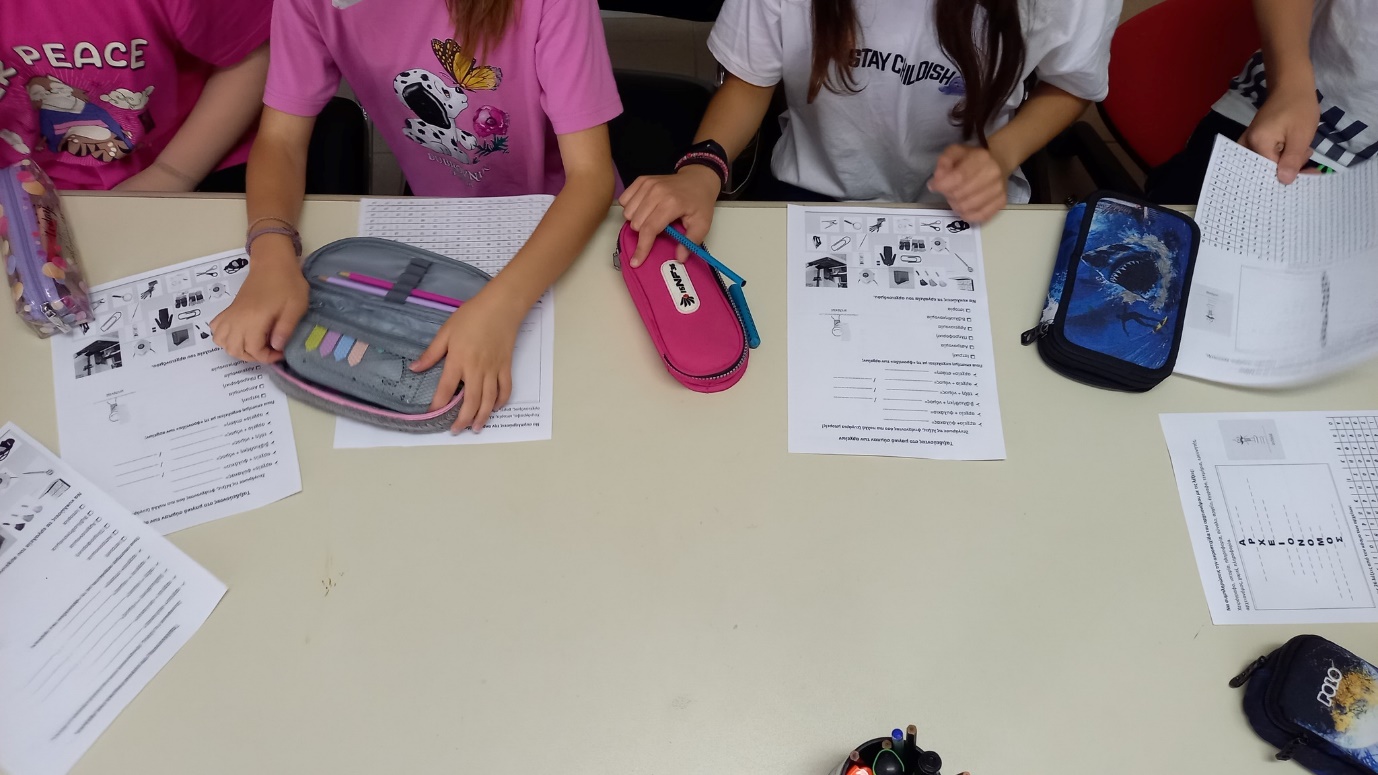 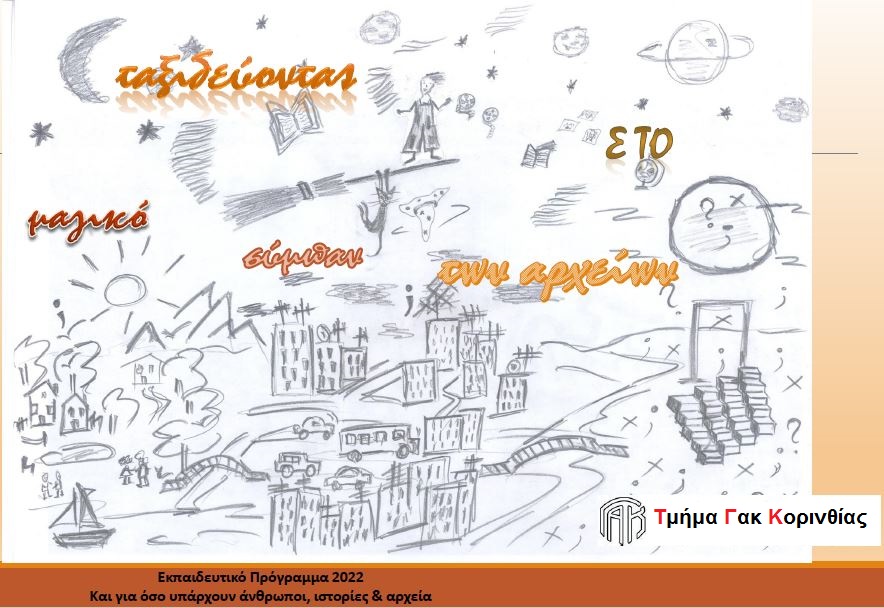 